4th AnnualFirefighters for the CureMikey Watts Sr.Captain’s Choice Golf Tournament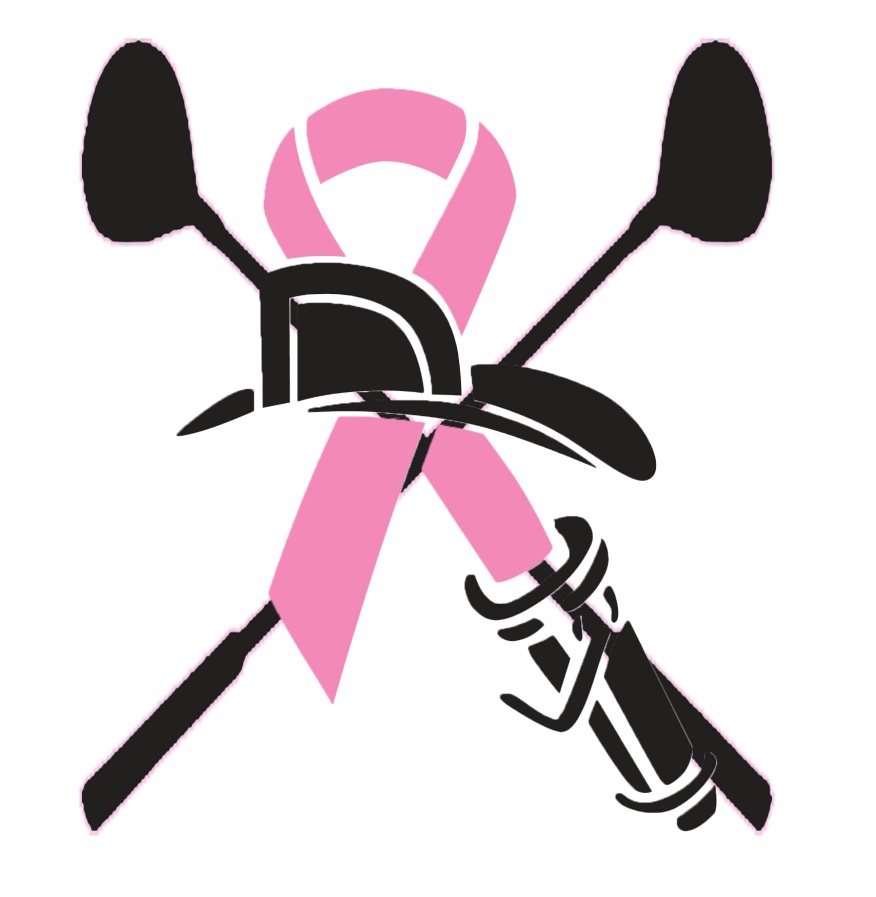 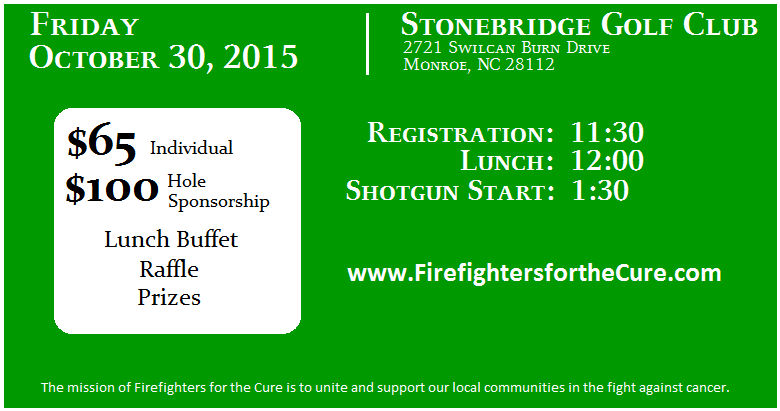 